   OPEN VOICES	FORÅRSKONCERT - MØRDRUP KIRKE	       SØNDAG 22. MAJ 2022 KL. 16.00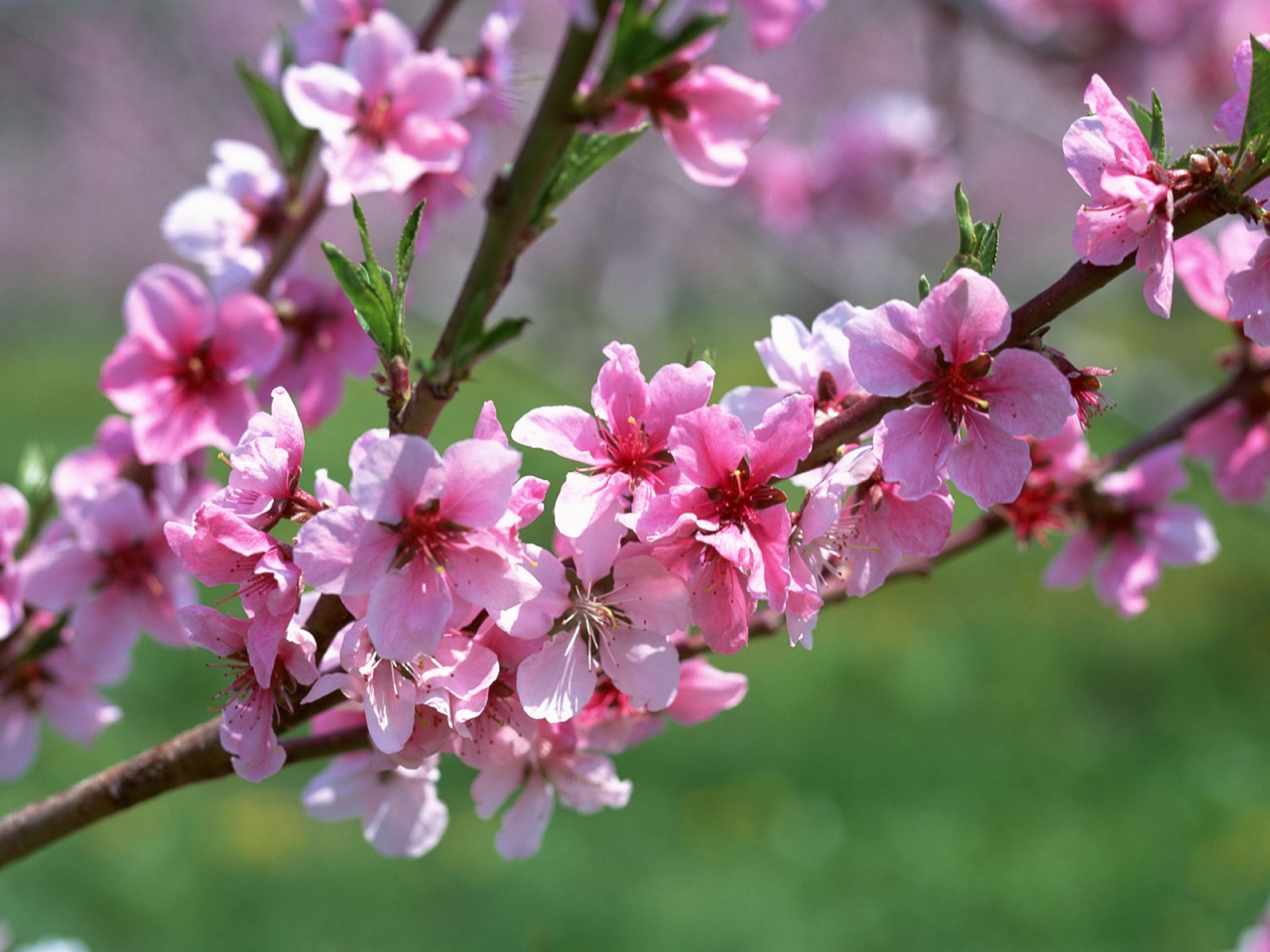 PROGRAM:1	21:4			Mads Langer				(Korarr.: Anders C. Nielsen)2	Holy is the lamb		Tore W. Aas				(Korarr.: Tore W. Aas)3	Lean on me			Bill Withers				(Korarr.: Chris Norton/Leroy Johnson)4	Efterår			Michael Bruun/Steffen Brandt				(Korarr.: Anders C. Nielsen)5	Nobody’s man		Tina Dickow				(Korarr.: Anders C. Nielsen)6	Aicha			Jean Jacques Goldman				(Korarr.: Thue Thesbjerg)7	Fix you			Coldplay				(Korarr.: Katrine Muff)8	Jeg ta’r imod		Thomas Helmig				(Korarr.: Anders C. Nielsen)9	Hurtige hænder		Minds of 99				(Korarr.: Mette Poulsen)Lidt om koret:ALLE +18 år kan synge med i OPEN VOICES. Der er ingen optagelsesprøve, og man møder blot op i kirken om mandagen kl. 18.30  -  også selvom man aldrig har sunget i kor før. Herfra vil man blive hjulpet i gang.Man kan starte i koret hele året rundt –  og man behøver ikke at komme hver gang. Så man betaler kun for de gange, man deltager. Prisen er 60 kr/koraften eller klippekort med 10 klip til 500 kr.Vi glæder os til at tage imod nye sangere i koret!Se mere om koret på Facebook (OPEN VOICES) eller på www.monotono.dkWWW.MONOTONO.DK	  LYSE NÆTTER	(Fællessang)	Aske Bentzon / Alberte WindingNu kommer fuglene igen
Og lyset vælter pludselig ind
Det kommer gennem alle Sprækker, lyse nætter er tilbageAlt, hvad der rørte sig blev gemt
Da du var rejst var det så nemt
Men hjertet ved godt, hvad det ønsker sig
At pynte sig for digDu er tilbage, du er hos mig
Du er tilbage, med varme dage
Du er hos migNu kommer lydene igen
Og verden vælter pludselig ind
Med parasoller og sandaler
Bølger maler alt i sandJeg havde huset fuld af vind
Og nye frugter båret ind
Men hjertet ved godt, hvad det ønsker sig
At pynte sig for digDu er tilbage, du er hos mig
Du er tilbage, med varme dage
Du er hos migDu er tilbage, med varme dage
Du er hos mig